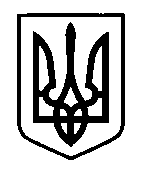 УКРАЇНАПрилуцька міська радаЧернігівська областьУправління освіти Про супровід учнів  до обласноїлітньої школиВідповідно до наказу управління освіти і науки Чернігівської облдержадміністрації  від 28.04.2015 №	181 «Про підготовку та організаціюроботи обласної літньої школи для обдарованих та талановитих дітей у 2017 році», та листа управління освіти і науки Чернігівської облдержадміністрації від  14.06.2017  №04-27/2153 «Про участь у другій зміні обласної літньої школи (профіль – національно-патріотичне виховання)»НАКАЗУЮ:Направити на ІІ зміну до обласної літньої школи  (профіль – національно-патріотичне виховання)  з 21.06  по 11.07.2017 року, Ігнатенка Володимира Миколайовича, учня 9 класу, Прилуцької загальноосвітньої школи І-ІІІ ступенів №2.Відрядити  для супроводу  учня до обласної   літньої школи в м. Чернігів учителя фізичної культури Прилуцької загальноосвітньої школи І-ІІІ ступенів №2 Нагорну Валентину Олексіївну.Відрядити для супроводу учня із обласної літньої школи м. Чернігова  до м.Прилуки учителя фізичної культури Прилуцької загальноосвітньої школи І-ІІІ ступенів №2 Нагорну Валентину ОлексіївнуВідповідальність за життя та здоров’я учня під час поїздки покласти на супроводжуючу Нагорну Валентину Олексіївну, учителя фізичної культури Прилуцької загальноосвітньої школи І-ІІІ ступенів №2, Контроль за виконанням наказу покласти на спеціаліста І категорії управління освіти Гуляєву Т.М.Начальник управління	 освіти						С.М.ВОВК	16 червня 2017 р.НАКАЗм. Прилуки№240 